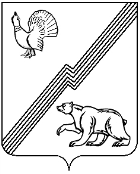 ДУМА ГОРОДА ЮГОРСКАХанты-Мансийского автономного округа-ЮгрыРЕШЕНИЕот 27 февраля 2018 года                                                                                                                   № 7 Об итогах оперативно-служебной деятельностиОтдела Министерства внутренних дел Российской Федерации по городу Югорску за 2017 год Рассмотрев информацию Отдела Министерства внутренних дел Российской Федерации по городу Югорску,ДУМА ГОРОДА ЮГОРСКА РЕШИЛА:1. Принять к сведению информацию об итогах оперативно-служебной деятельности Отдела Министерства внутренних дел Российской Федерации по городу Югорску за 2017 год (приложение).2. Настоящее решение вступает в силу после его подписания.Председатель Думы города Югорска                                                                         В.А. Климин«27» февраля 2018 года             (дата подписания)Приложение к решению Думы города Югорска от 27 февраля 2018 года № 7Об итогах оперативно-служебной деятельности Отдела Министерства внутренних дел Российской Федерации по городу Югорску за 2017 годПриоритетными направлениями оперативно-служебной деятельности ОМВД России по г. Югорску являются борьба с незаконным оборотом оружия и наркотиков, раскрытие и расследование тяжких и особо тяжких преступлений, в том числе в сфере экономики, совершенствование профилактической работы и укрепление учетно-регистрационной дисциплины. Наряду с повседневной работой по выявлению и раскрытию преступлений, личный состав активно задействовался в охране общественного порядка при проведении мероприятий с участием большого количества жителей города, это в новогодние праздники, «Рождество Христово», «Масленица», «День Победы», «День знаний», «День города» и др. Говоря о массовых мероприятиях, необходимо отметить, что их количество составило 98. На территории города было организованно и проведено 56 культурно-массовых, 32 спортивных, 2 политических и 8 религиозных мероприятий. Охрана общественного порядка при проведении массовых мероприятий, а также в рамках повседневной работы осуществляется с участием членов Народной дружины г. Югорска (задействовалось в течение года 869 человек), а также с членами казачьего общества «Станица Югорская» (138 человек). С их участием раскрыто 35 преступлений, выявлено 527 административных правонарушений.	Чрезвычайных происшествий, а также случаев массового нарушения общественного порядка за отчетный период на территории города не допущено.В целях профилактики широко использовались возможности правовой пропаганды. Так, за 12 месяцев 2017 года в печатных и электронных средствах массовой информации вышло 612 материалов, посвященных различным аспектам деятельности Отдела.Общий массив зарегистрированных преступлений в городе возрос на 18,9%, в числовом выражении с 408 до 485 преступлений. Уровень регистрируемой преступности в расчете на 100 тыс. населения составляет 1296,8 преступлений на 100т. человек (Пыть-Ях 40798 человек – 1242,7 , Урай 40559 человек -1740,6).На данное увеличение в первую очередь повлиял:- рост количества выявленных преступлений связанных с незаконным оборотом наркотиков на 113,7% (с 51 до 109);- рост количества выявленных преступлений связанных с незаконным оборотом оружия на 133,3% (с 4 до 14). Также в текущем году сотрудниками Полиции выявлено 30 составов преступлений за повторное управление транспортным средством в состоянии опьянения (прошлый год-28).Количество зарегистрированных преступлений превентивной направленности составило 55 (прошлый год - 54), увеличение на 2%. Выявление данных составов преступлений является своего рода профилактикой более тяжких преступлений против личности, и проводимая работа по профилактике правонарушений обеспечила сокращение по итогам 2017 года количества посягательств, связанных с угрозой жизни, здоровью граждан. На территории обслуживания не зарегистрировано по итогам 2017 года убийств, но вместе с тем допущено 4 факта причинения тяжкого вреда здоровью (п.г.- 5), из которых 2 на бытовой почве, 1 со смертельным исходом.Необходимо отметить, что удалось добиться положительной динамики по выявлению преступлений в сфере незаконного оборота оружия. Так сотрудниками отдела выявлено 14 преступлений в сфере незаконного оборота оружия (в прошлом году 6), рост составил 133,3%. Работа в данном направлении деятельности так же, как и «превентивные» составы преступлений позволяет предотвращать более тяжкие преступления, так в течение 2017 года зарегистрировано лишь одно преступление с использованием оружия.Не смотря на общее снижение имущественных преступлений, количество зарегистрированных мошенничеств остается высоким 45 преступлений, необходимо учесть, что раскрываемость общеуголовных мошенничеств составляет 11,1%, столь низкие показатели обусловлены большим количеством зарегистрированных мошенничеств, совершенных с использованием сети интернет и средств мобильной связи – 33 преступления (п.г.-37).Справочно:Преступления такого рода часто происходят при размещении гражданами объявлений на интернет сайтах: «Авито», «Drom» и тд. Потерпевшие самостоятельно переводят денежные средства на счета мошенников, в качестве задатка, или полной оплаты заказываемого товара. Перспектива раскрытия и направления в суд уголовных дел связанных с таким видом мошенничеств остается очень низкой. Установить лицо, совершившее противоправные действия не представляется возможным, в виду того, что обналичивание денежных средств происходит в других регионах страны с использованием банковских карт, зарегистрированных на подставных лиц. Следственные действия по уголовным делам затягиваются из-за длительного ожидания ответов из банков и компаний – операторов мобильной связи, а также в связи с отсутствием ответов на отдельные поручения следователей, направляемые в территориальные ОВД России с целью установления необходимых данных по уголовному делу. В связи с повсеместным использованием мобильных телефонов, а также все более набирающим популярность способом - осуществления покупок через сеть Интернет, нет определенной категории потерпевших, это могут быть и мужчины, и женщины, молодые люди и лица пенсионного возраста.Необходимо отметить, что в связи с ростом Интернет торговли, мошенничества связанные с покупкой и продажей товара таким способом сократить в 2018 году не удастся, а вот мошенничества совершенные с помощью средств мобильной связи (которые происходят путем ввода в заблуждение потерпевших) возможно предотвращать, в рамках постоянной информационно-пропагандистской работы со всеми группами населения (в особенности гражданами старшего и пожилого возраста) с использованием потенциала СМИ города и социальных сетей.За 2017 год отмечается резкое увеличение преступлений связанных с незаконным оборотом наркотиков, рост составил 113,7% (с 51 преступлений в прошлом году до 109 в текущем).  Доля в общем числе зарегистрированных преступлений составляет 22,5% (прошлый год – 12,5%). Выявлены 4 категории преступлений в рассматриваемой сфере: сбыт - 89 преступлений; хранение – 18 преступлений, сбыт сильнодействующих веществ – 1 преступление, организация притона – 1 преступление. Всего изъято из незаконного оборота 641 грамм наркотических средств (в прошлом году -77).Справочно:Ситуация, связанная со снижением уровня раскрытия преступлений по линии НОН на обслуживаемой территории, обусловлена в первую очередь тем, что в настоящее время налажен бесконтактный сбыт наркотических средств в Советском районе и городе Югорске. По имеющейся оперативной информации, а также сведений, полученных в ходе опросов и допросов граждан, привлекаемых к уголовной и административной ответственности, установлено, что большая часть из них приобрела наркотическое средство бесконтактным способом через интернет-магазин «doctor24.biz» «narko24.biz». Переписка между продавцом и покупателем осуществляется через интернет-мессенджеры «Telegram» «What,sApp» и др. В данных преступных системах прослеживается ступенчатая иерархия, все функции четко распределены, соблюдается жесткая дисциплина, продумана система безопасности.Особого внимания заслуживает организация работы по выявлению преступлений экономической направленности. За истекший 2017 год сотрудниками ОМВД выявлено 14 преступлений экономической направленности, 9 из них тяжкие. В 2017 году в суд направлено 2 уголовных дела коррупционной направленности в отношении 2 лиц.За 2017 год выявлено 4 преступления связанных с защитой бюджетных средств (п.г.-4), из них два преступления связаны с реализацией государственных программ. Как недостаток следует отметить - отсутствие результатов в выявлении преступлений в сфере национальных проектов, ТЭК, как положительный момент - выявление по одному преступлению в налоговой сфере и в сфере незаконной организации осуществления азартных игр.Подводя итоги работы Отдела необходимо признать, что в текущем году раскрываемость преступлений имеет тенденцию к снижению (1 квартал – 75%, 2 квартал – 74%, 3 квартал – 73,6%, 4 квартал – 61,8%).В целом участие в раскрытии преступлений принимают все сотрудники служб и подразделений, всего было раскрыто 290 преступлений (прошлый год-294), наибольший вклад, конечно, вносят сотрудники уголовного розыска (86), участковыми уполномоченными полиции раскрыто 79 преступлений, сотрудниками наружных служб раскрыто 74 преступления.Не на должном уровне организована работа по установлению лиц совершивших преступления, с использованием систем видеонаблюдения. С использованием АПК «Безопасный город» преступления не раскрывались, выявлено 9 административных правонарушений. Поэтому на это направление деятельности необходимо обратить особое внимание.За отчетный период установлено 249 лиц, совершивших преступные деяния (п.г. – 260), из которых 204 привлечены к уголовной ответственности (п.г. – 226).Необходимо отметить негативные изменения в динамике криминологического портрета среденестатистистического преступника совершившего преступление на территории обслуживания ОМВД России по г. Югорску за 2017 год.Из 249 лиц преступивших закон 159 (63,9%) не имеют постоянного источника дохода (против 154 в прошлом году 59,2%), и только 59 лиц относятся к работающей категории преступников (70 в прошлом году).Отмечается рост количества несовершеннолетних приступивших закон 16 человек (п.г.-11), которыми совершено в 2 раза больше преступлений, чем в прошлом году, всего 21. Несовершеннолетними совершено 15 краж, 2 причинение телесных повреждений, одно ДТП с телесными повреждениями, 2 угона, один факт оскорбления сотрудника полиции. Увеличение количества привлечения несовершеннолетних и их родителей к административной ответственности на 26% - 315 адм. протоколов (п.г. - 250) (в том числе за неисполнение родительских обязанностей) не дало положительных результатов, в связи с чем необходимы дополнительные мероприятия направленные на взаимодействие между субъектами профилактики по предупреждению совершения преступлений несовершеннолетними, а также оказание адресной профилактической работы с неблагополучными семьями.Справочно:На профилактических учетах в подразделении по делам несовершеннолетних состоит 75 подростков и 46 родителей, оказывающих отрицательное влияние на детей.К числу наиболее важных криминогенных условий следует отнести пьянство, количество преступлений совершенных в состоянии алкогольного опьянения выросло на 1,6% по сравнению с прошлым годом, всего совершено 122 таких преступления. В тоже время количество лиц совершивших преступления в состоянии опьянения уменьшилось на 4,6%, со 112 в прошлом году до 107 в текущем. В ходе повседневной работы, а также в рамках проводимых оперативно-профилактических мероприятий в отчетном периоде сотрудниками полиции выявлено 1873 правонарушения в сфере незаконного оборота алкогольной продукции (п.г. -1854, рост на 1%).Сократилось число иностранных граждан, совершивших на территории города преступления (8 лиц на 9 преступлений против 16 лиц на 16 преступлений в прошлом году). Контроль миграционных процессов на территории города и борьба с незаконной миграцией ведется на постоянной основе. Так в результате проведенных оперативно-профилактических мероприятий было выявлено 233 правонарушения миграционного законодательства п.г.-266, направлено в суд на выдворение 44 иностранных граждан, выдворено 19 лиц, (п.г.- направлено в суд 42, выдворено -31).Справочно:В 2017 году на территории города Югорска отделением по вопросам миграции зарегистрировано и поставлено на учет на 12,3% меньше иностранцев, всего 4215 человек (п.г.-4808), из них поставлено на первичный миграционный учет по месту пребывания 2112 (п.г.-2408) иностранных граждан. 	Наибольшее количество из всех прибывших и вставших на учет иностранных граждан составляют выходцы из Республики Кыргызстан – 1175 (п.г.-1135) человек, Таджикистан – 911 (п.г.-1236), Узбекистан – 711 (п.г.-895), Украина – 445 (п.г.-598), Азербайджан –405 (п.г.-439), Армения – 339 (п.г.-230), Казахстан – 81 (п.г.-104), Молдова – 59 (п.г.-118), Беларусь-34 (п.г.-13). Удалось снизить количество преступлений, совершенных в группе на 44,4% (15 против 27). Проводимый комплекс профилактических мероприятий с подучетной категорией лиц, привел к снижению на 13,2% количества ранее судимых лиц повторно совершивших преступления (72 против 83).Количество совершенных преступлений лицами, находящимся в состоянии наркотического опьянения осталось на прежнем уровне 20 человек, практически все преступления совершены в сфере незаконного оборота наркотиков.На бытовой почве совершено 35 преступлений (п.г.-34), рост на 2,9%, однако удалось снизить количество тяжких преступлений совершенных в быту на 20% (с 5 до 4 преступлений).Количество совершенных преступлений в общественных местах по сравнению с прошлым годом снизилось на 12,3% и составило 163, в прошлом году таких преступлений зарегистрировано 186, в месте с тем количество преступлений, совершенных на улицах города увеличилось со 111 преступлений в прошлом году до 114 в текущем.В общественных местах преобладающее число составляют имущественные преступления (70 против 94 в прошлом году) или 42,9% от количества совершенных преступлений в общественных местах, из них кражи чужого имущества составляют 29 преступлений против 78 в прошлом году. При снижении количества краж, кратно увеличилось количество совершенных угонов транспортных средств 11- преступлений (п.г.-5). Стоит отметить, что раскрываемость преступлений в общественных местах составила 74,8% (п.г. 67,7%), на улицах 78% (п.г.- 72%). Оценивая результаты работы Госавтоинспекции в целом, можно сказать, что ситуация с обеспечением безопасности дорожного движения остается сложной. За 12 месяцев 2017 года удалось снизить (на 20%) общее количество совершенных дорожно-транспортных происшествий (со 514 до 411).  Вместе с тем, из 411 ДТП – 30 ДТП с пострадавшими (п.г. – 28), рост на 8%, в результате которых 1 человек погиб (в прошлом году – 0), 42 человек пострадали (п.г. – 33), рост 27,2%. Основными причинами ДТП стали: несоблюдение очередности проезда, несоблюдение дистанции и выход пешеходов на проезжую часть в неустановленном месте. В целях стабилизации оперативной обстановки проведено 74 профилактических мероприятия, сотрудниками ДПС выявлено на 9,5% больше, с 16250 до 17796 административных правонарушений, по которым наложено административных наказаний в виде административных штрафов на сумму 25 125 000 рублей, из них взыскано 19 520 100 рублей. За 2017 год выявлено на 23,4% больше административных правонарушений за управление т/с в нетрезвом состоянии, или за отказ от медосвидетельствования со 158 в прошлом году до 195 в текущем. По итогам обследований улично-дорожной сети вынесено 111 предписаний для устранения выявленных недостатков дорожной сети, привлечено к административной ответственности 35 должностных и юридических лиц. Принимаемые меры по предупреждению и пресечению нарушений правил дорожного движения и иных противоправных действий, угрожающих безопасности дорожного движения, а также выявление условий и причин, способствующих совершению дорожно-транспортных происшествий не позволили стабилизировать обстановку, за истекший 2017 год допущен рост на 7% ДТП с водителями, находящимися в состоянии алкогольного опьянения - 30 (п.г.- 28). Кроме этого зарегистрировано - 6 (п.г.-3) дорожно-транспортных происшествий с участием детей и подростков до 16 лет, в которых было ранено - 6 (п.г.-3) несовершеннолетних. По итогам 2017 года в деятельности ОМВД России по г.Югорску имеются упущения в оперативно-служебной деятельности, но руководством Отдела предпринимались меры к устранению имеющихся недостатков, в результате Отделу удалось достигнуть положительной динамики и по критериям ведомственной оценки занять среди территориальных Отделов Министерства внутренних дел Российской Федерации Ханты-Мансийского автономного округа – Югры 3 место, а по критериям комплексной оценки 1 место среди горайорганов Югры.Уважаемые депутаты, не смотря на имеющиеся проблемы и трудности, сотрудники ОМВД России по г. Югорску готовы выполнить стоящие перед ними задачи по обеспечению безопасности на территории города Югорска.Предложения:С учетом вышеизложенного, в целях стабилизации оперативной обстановки в городе, охраны общественного порядка и общественной безопасности граждан ОМВД России по г. Югорску предлагает депутатам Думы в 2018 году:1. В целях усиления антитеррористической укрепленности объектов с массовым пребыванием граждан, обеспечения безопасности граждан при проведении крупных массовых, спортивных мероприятий на территории города Югорска,  в том числе выборов Президента России, прошу Вас рассмотреть вопрос о приобретении стационарных рамочных металлодетекторов и дополнительных металлических барьеров безопасности.2. Продолжить реализацию программы АПК «Безопасный город» в 2018 году, произвести обновление устаревшего оборудования, а также разместить дополнительные камеры видеонаблюдения на улицах и в иных общественных местах города Югорска, наиболее подверженных криминальным посягательствам.3. Рассмотреть вопрос об обязательной установке технических систем обеспечения безопасности (систем видеонаблюдения, ограничения парковки, средств контроля доступа) при сдаче подрядчиками в эксплуатацию объектов с массовым пребыванием граждан, многоквартирных домов и торговых объектов.